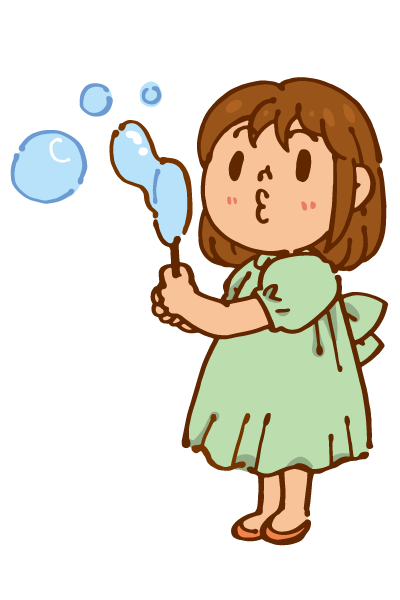 ピア・カウンセリングは、じがいをもったなかまにをいてもらうことで、「のきもち」や「のちから」にづいて、になっていくです。「がんばってるけど、ちょっとつらい」「しいのに、もわかってくれない」「いたいことあるけど、いてくれない」とじているかた。ピア・カウンセリングで、ちょっとをくしてみませんか♪　　　　　センター　十彩（といろ）　ピア・カウンセラー　　　氏　　　　　　　センターぴあはうす　　ピア・カウンセラー　　　氏　  　   がいのある　（がいのないも）しみ　　　にをし、またはＦＡＸにて、「ぴあはうす」におりください。          １０6（）、こちらからしていただけるかどうかいたします。　　：・がいセンターおせ：センターぴあはうす　Tel：(0564)26-5080センターぴあはうす　：〒444-0038　５47　　　　ＴＥＬ：（０５６４）２６－５０８０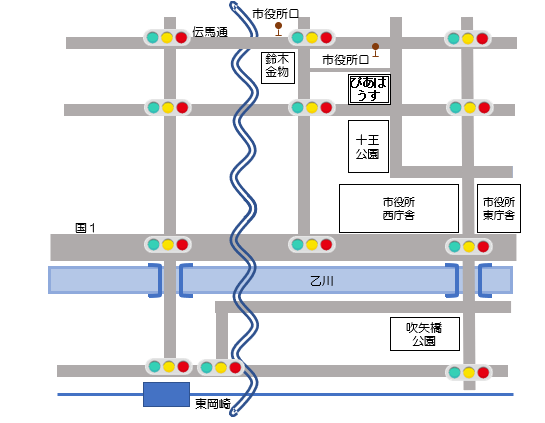 バス：より２バスりから「」「」または「」「ＪＲ」に。「」。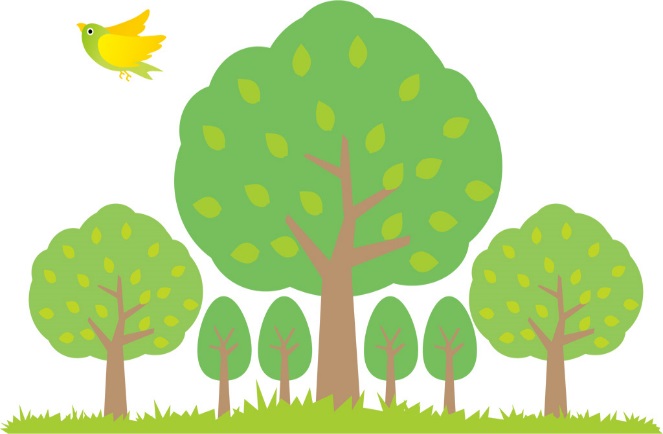 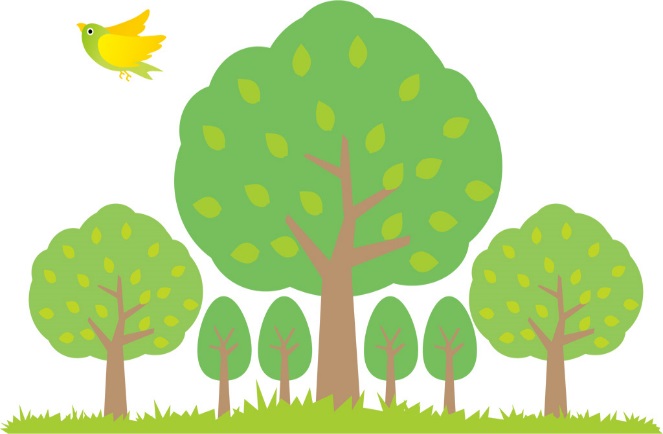 ３０　ピア・カウンセリングまたはＦＡＸにてごください。〒444-0038　５－４７センターぴあはうすＦＡＸ　０５６４－２７－４０７０・　　〒　　〒　　〒　　〒：いす・いす・・その（　　　　　）：いす・いす・・その（　　　　　）：いす・いす・・その（　　　　　）☆できるにちに〇をつけてください10１3（）　・　10２7（）　・　１１１0（）　1124（）　・　12　１（）※テーマがうので、よりくされると、のがまります。☆について　　　①は　　　　します　　　　　　（　　　　）　　　　　　　　　　　　ない　　　　　　　（　　　　）　いずれかに○を　　　　　　　　　　　　　　　　　　　　　　　　　　　　　　つけてくださいがなは、にガイドヘルパーをごください。、はぴあはうす１でしていていただきます。☆このにすること、そのかあればおきさい。☆できるにちに〇をつけてください10１3（）　・　10２7（）　・　１１１0（）　1124（）　・　12　１（）※テーマがうので、よりくされると、のがまります。☆について　　　①は　　　　します　　　　　　（　　　　）　　　　　　　　　　　　ない　　　　　　　（　　　　）　いずれかに○を　　　　　　　　　　　　　　　　　　　　　　　　　　　　　　つけてくださいがなは、にガイドヘルパーをごください。、はぴあはうす１でしていていただきます。☆このにすること、そのかあればおきさい。☆できるにちに〇をつけてください10１3（）　・　10２7（）　・　１１１0（）　1124（）　・　12　１（）※テーマがうので、よりくされると、のがまります。☆について　　　①は　　　　します　　　　　　（　　　　）　　　　　　　　　　　　ない　　　　　　　（　　　　）　いずれかに○を　　　　　　　　　　　　　　　　　　　　　　　　　　　　　　つけてくださいがなは、にガイドヘルパーをごください。、はぴあはうす１でしていていただきます。☆このにすること、そのかあればおきさい。☆できるにちに〇をつけてください10１3（）　・　10２7（）　・　１１１0（）　1124（）　・　12　１（）※テーマがうので、よりくされると、のがまります。☆について　　　①は　　　　します　　　　　　（　　　　）　　　　　　　　　　　　ない　　　　　　　（　　　　）　いずれかに○を　　　　　　　　　　　　　　　　　　　　　　　　　　　　　　つけてくださいがなは、にガイドヘルパーをごください。、はぴあはうす１でしていていただきます。☆このにすること、そのかあればおきさい。